33  неделя              Период 27.04.2020-01.05.2020гТема проекта: День Победы. «Праздник Победы».Цель: Развитие интереса к историческому прошлому России. Знакомство с подвигами людей защитников Отечества, с традициями празднования Дня Победы в России..Понедельник, 27.04.2020Понедельник, 27.04.2020Понедельник, 27.04.2020Образовательная деятельность Времяпроведения ОДТема, задачи ОД:Худ .Литература 09.00-09.30Тема№33:«В гостях у русского писателя Д. Н. Мамина-Сибиряка»Цель: Пополнять литературный багаж старших дошкольников рассказами и сказками писателя. Обратить внимание детей на характерные особенности его произведений.Рисование09.40-10.10Тема№33:«Мы помним навеки и в сердце храним...» (сюжетное рисование)Цель: Расширять знания детей о Великой Отечественной войне, знакомить дошкольников с жизнью народа в этот период; Воспитывать чувство гордости за свой народ, уважение к ветеранам Великой Отечественной войны; Учить создавать сюжетный рисунок с помощью гуаши.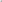 Музыка16.10 – 16.40По плану музыкального руководителяВторник 28.04.2020Вторник 28.04.2020Вторник 28.04.2020Развитие речи 10.05-10.35Тема№33:Заучивание стихотворения З. Александровой «Родина»Цель: Помочь детям понять смысл стихотворения («Родина бывает разная, но у всех она одна»), запомнить произведение.Физическая культура10.45-11.15По плану инструктора по физической культуре Плавание15.30 -16.0016.05-16.35По плану инструктора по плаваниюСреда 29.04.2020Среда 29.04.2020Среда 29.04.2020Математика и сен. развитие09.00-09.30Тема№65:Математическая играЦель: Продолжать учить детей составлять и решать арифметические задачи.Закрепить знания цифр; обратный счёт в пределах 10Закрепить умение ориентироваться на листе бумаги в клетку (вправо, влево, вверх, вниз).Закрепить понятие «угол» (прямой, тупой, острый).Аппликация09.40-10.10Тема№33:«Этих дней не смолкнет слава!» (предметно-декоративная аппликация)Цель: Углублять и уточнять представления детей о праздновании в нашей стране Дня Победы. Знакомить с боевыми наградами Великой Отечественной войны. Учить создавать аппликативным способом боевую медаль, точно передавая се внешние особенности.Предметный мир/нр-пат воспитание15.30 – 16.00Тема№17: «Цветущие растения леса, сада, луга»Цель: Систематизировать и закрепить знания детей о цветущих растениях леса, сада, луга; о классификации растений; их пользе и вреде для человека.Четверг 30.04.2020Четверг 30.04.2020Четверг 30.04.2020Обучение грамоте 9.00 -9.30№ 33Тема: Буква ЪЦель: Ознакомление с буквой Ъ. Формирование понятия о том, что эта буква не обозначает звука. Формирование навыков печатания и конструирования новой буквы, чтения слов и предложений с ней. https://youtu.be/ql2ulLr4MDEФизкультура10.05-10.35По плану инструктора по физической культуре Музыка  15.30-16.00По плану музыкального руководителя Пятница 01.05.2020Пятница 01.05.2020Пятница 01.05.2020Математика и сенс. развитие9.00-9.30Тема№66:«Бабочка – хозяйка луга»Цель: Продолжаем учить детей ориентироваться в названиях месяцев года, знать последовательность дней недели. Закрепить умение считать до 20 в прямом и обратном порядке. Закрепить умение составлять и решать задачи в одно действие на сложение и вычитание. Закрепить умение делить круг на четыре равные части. Продолжаем учить детей ориентироваться в пространстве и на листе бумаги.Ж/п природа09.40-10.10Тема№.33: Беседа «Комнатные растения — спутники нашей жизни»(посадка комнатных растений)Цель: Расширять и систематизировать знания детей о комнатных растениях.Закреплять знания о строении растений, об уходе за ними, о вредителях комнатных растений, о вегетативном размножении комнатных растений. Воспитывать интерес к уходу за растениями, любовь к ним. Развивать логическое мышление.Физическая культура(У)11.00-11.30По плану инструктора по физической культуре Лепка/Конструирование15.30-16.00Тема№17: «Все мы знаем и умеем» (лепка по замыслу, оценка индивидуального развития)Цель: Учить детей задумывать содержание своей работы; Добиваться воплощение замысла, используя разнообразные приемы лепки; Закреплять технические умения и навыки; Развивать творческое воображение.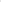 